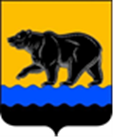 СЧЁТНАЯ ПАЛАТА ГОРОДА НЕФТЕЮГАНСКА16 мкрн., д. 23, помещение № 97, г. Нефтеюганск, Ханты-Мансийский автономный округ - Югра(Тюменская область), 628310, телефон: 20-30-55, факс: 20-30-63 е-mail: sp-ugansk@mail.ru_____________________________________________________________________________________ЗАКЛЮЧЕНИЕна проект изменений в муниципальную программу «Управление муниципальным имуществом города Нефтеюганска»Счётная палата города Нефтеюганска на основании статьи 157 Бюджетного кодекса Российской Федерации, Положения о Счётной палате города Нефтеюганска, утверждённого решением Думы города Нефтеюганска от 22.12.2021 № 56-VII, рассмотрев проект изменений в муниципальную программу города Нефтеюганска «Управление муниципальным имуществом города Нефтеюганска» (далее – проект изменений), сообщает следующее:1. При проведении экспертно-аналитического мероприятия учитывалось наличие экспертизы:1.1. Департамента финансов администрации города Нефтеюганска на предмет соответствия проекта изменений бюджетному законодательству Российской Федерации и возможности финансового обеспечения его реализации из бюджета города Нефтеюганска.1.2. Департамента экономического развития администрации города Нефтеюганска на предмет соответствия:- Порядку принятия решения о разработке муниципальных программ города Нефтеюганска, их формирования, утверждения и реализации, утверждённому постановлением администрации города Нефтеюганска от 18.04.2019 № 77-нп «О модельной муниципальной программе города Нефтеюганска, порядке принятия решения о разработке муниципальных программ города Нефтеюганска, их формирования, утверждения и реализации» (далее – Порядок);- Стратегии социально-экономического развития муниципального образования город Нефтеюганск, утверждённой решением Думы от 31.10.2018 № 483-VI «Об утверждении Стратегии социально-экономического развития муниципального образования город Нефтеюганск на период до 2030 года»;- структурных элементов (основных мероприятий) целям муниципальной программы;- сроков её реализации задачам;- целевых показателей, характеризующих результаты реализации муниципальной программы, показателям экономической, бюджетной и социальной эффективности, а также структурных элементов (основных мероприятий) муниципальной программы;- требованиям, установленным нормативными правовыми актами в сфере управления проектной деятельностью.Предоставленный проект изменений соответствует Порядку.Проектом изменений планируется увеличить объём финансирования муниципальной программы за счёт средств местного бюджета на 113,330 тыс. рублей по основному мероприятию 1.2. «Обеспечение деятельности департамента муниципального имущества администрации города Нефтеюганска», в том числе:- увеличение в сумме 147,720 тыс. рублей по основному мероприятию 1.2. «Обеспечение деятельности департамента муниципального имущества администрации города Нефтеюганска»;- уменьшение в сумме 34,390 тыс. рублей по основному мероприятию 1.5. «Проведение ремонтных работ по восстановлению нежилых помещений, находящихся в пользовании, в результате наступления страховых случаев» за счёт экономии по результатам торгов. Указанные средства планируется направить на оказание нотариальных услуг при заключении договоров мены жилых помещений, а также соглашений об изъятии земельного участка и расположенного на нём объекта недвижимого имущества, где одной из сторон является несовершеннолетний.4. Финансовые показатели, содержащиеся в проекте изменений, соответствуют расчётам, предоставленным на экспертизу.По результатам экспертизы замечания и рекомендации отсутствуют. Председатель 					                                           С.А. ГичкинаИсполнитель:инспектор инспекторского отдела № 2Батаева Лариса Николаевна тел. 8 (3463) 20-39-48Исх. от 04.12.2023 № СП-708-3 